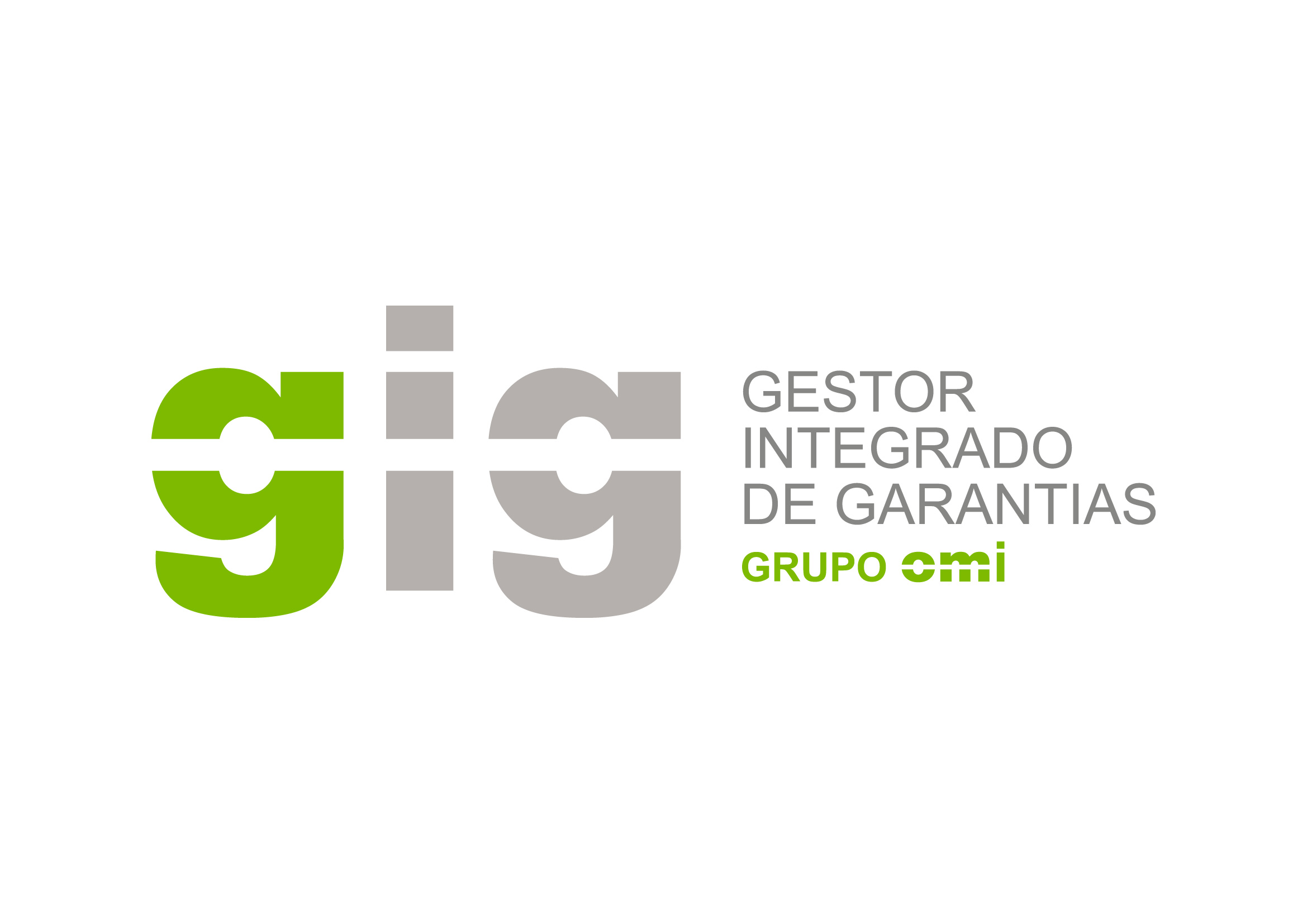 Índice de Versões30. Jun.2020Versão inicial01.Jul.2021Versão revista, na sequência da extensão do serviço de gestão integrada de riscos e garantias ao Sistema Nacional de Gás (SNG).© Direitos de Autor 2021OMIP, S.A.NOTA INTRODUTÓRIAO presente Guia de Adesão para Agentes de Mercado do Sistema Elétrico Nacional (SEN) e Sistema Nacional de Gás (SNG) é um documento de suporte a Entidades que assumam esta função no SEN e que, no âmbito da Diretiva ERSE 7/2021, de 15 de Abril, tenham que aderir ao respetivo Serviço de Gestão Integrada de Garantias junto da entidade designada para o efeito – OMIP, S.A. -, guiando-os no preenchimento dos requisitos e formalidades, de acordo com o “Manual Operacional”, a ser publicado no respetivo Site: https://www.gigenergia.pt.Para além deste Guia de Adesão, o OMIP, S.A. disponibiliza para suporte durante todo o processo de admissão os contactos indicados na secção 3.1 – DOSSIER DE ADESÃOO dossier de adesão do candidato para atuar no Serviço de Gestão Integrada de Garantias do SEN e/ou SNG (doravante Serviço GIG), deve ser composto pelos seguintes documentos a remeter ao OMIP, S.A.:Pedido de Adesão, conforme Modelo GIG_01-AM constante do Anexo I deste Guia.Procuração que ateste os poderes para a prática do ato/vinculação da sociedade da pessoa(s) indicada(s) que assinará(ão) os documentos referidos nas alíneas d) e e) seguintes e o Anexo IV (Modelo GIG_04-AM).Documentação relativa a elementos de identificação da Entidade:Cópia do Contrato de Sociedade;Certidão do Registo Comercial;Estrutura acionista.Registar pelo menos um Responsável Operacional, o qual será o interlocutor para todas as atividades relacionadas com o Serviço GIG:Envio do Modelo GIG_02-AM, constante do Anexo II deste Guia;Registar um ou mais Utilizadores da Plataforma Tecnológica do Serviço GIG: Envio do Modelo GIG_03-AM, constante do Anexo III deste Guia.Enviar informação económico-financeira nos últimos três exercícios fiscais concluídos, ou, na ausência desta informação para o período mencionado, da informação equivalente existente àdata do Pedido de Adesão ao Serviço GIG. 2 - CONCLUSÃO DO PROCESSO DE ADESÃOObtidos os elementos necessários à apreciação da candidatura o OMIP, S.A. decide da adesão do candidato ao Serviço de Gestão Integrada de Garantias. Aprovação IncondicionalQuando a aprovação for incondicional, o OMIP, S.A. comunica a sua decisão, remetendo ao Agente de Mercado o Acordo de Adesão ao Serviço de Gestão Integrada de Garantias (Modelo GIG_04-AM constante do Anexo IV deste Guia), em duplicado.O processo dá-se por concluído com:A devolução de um dos exemplares (previamente assinados e enviados pelo OMIP, S.A.) do Acordo de Adesão ao Serviço de Gestão Integrada de Garantias (Anexo IV deste Guia) devidamente assinado pelo Agente de Mercado;A conclusão do processo de adesão por um Agente de Mercado ao Serviço está condicionada à constituição de Garantias junto do OMIP S.A. como Beneficiário da Garantia, que cubram as Responsabilidades no respetivo mercado do SEN ou SNG, e de acordo com os prazos definidos na Diretiva. Para serem aceites, as Garantias documentais deverão reproduzir os termos e condições das minutas aprovadas pela ERSE e ser emitidas por entidades que cumpram os requisitos mínimos estabelecidos pelo OMIP S.A., os quais são divulgados no seu Site.A título excecional, o Agente de Mercado pode solicitar a utilização de a(s) Garantia(s) do tipo documental por si já constituídas a favor dos Operadores de Rede do SEN ou SNG, e/ou do Gestor Global do SEN, e/ou Gestor Técnico Global do SNG, e/ou Operadores de Infraestruturas do SNG para garantia do cumprimento das respetivas responsabilidades no âmbito do Mecanismo GIG, devendo para o efeito, de forma cumulativa:Declarar integrar as Garantias já por si constituída (“Garantias Atuais”) no mecanismo de gestão integrada de garantias assegurado e gerido pelo Gestor de Garantias (“Mecanismo GIG”), devendo remeter ao GIG os seguintes Anexos deste Guia:O Anexo V (Modelo GIG_05-AM) - Identificação das Garantias Atuais já constituídas pelo Agente de Mercado junto dos Operadores/Gestores do SEN ou SNG ao GIG; eAnexo VI (Modelo GIG_06-AM) - Declaração de vontade para consignação das Garantias Atuais já constituídas pelo Agente de Mercado junto do beneficiário atual ao GIG;Reconhecer e aceitar que as Garantias Atuais ficam sujeitas, com a adesão ao Mecanismo GIG, a todas as regras do mesmo, abrangendo as Garantias Atuais, designadamente, todas as responsabilidades inerentes ao Mecanismo GIG incluindo as relativas à contribuição individual para a garantia solidária no respetivo mercado do SEN ou SNG;Autorizar e instruir o Gestor de Garantias e os Operadores de Rede, e/ou o Gestor Global do SEN, e/ou Gestor Técnico Global do SNG e/ou Operadores de Infraestruturas do SNG a, em articulação entre si, procederem à consignação ao Gestor de Garantias das Garantias Atuais, entregando ao Gestor de Garantias designadamente os títulos das mesmas e praticando todos os atos que sejam necessários com vista a permitir ao Gestor  de Garantias o cumprimento das respetivas responsabilidades no âmbito do Mecanismo GIG; eObrigar-se a praticar, atempadamente, qualquer ato que seja necessário com vista à utilização das Garantias Atuais de acordo com as regras do Mecanismo GIG e que lhe seja solicitado pelo Gestor de Garantias.Após instrução específica da ERSE para o efeito, o OMIP S.A. pode notificar o Agente de Mercado de que deixará de aceitar a(s) Garantia(s) referida(s) na alínea anterior, constituindo-se o Agente de Mercado na obrigação de prestar novas Garantias.O(s) Utilizadores(s) do Agente de Mercado, registados por via do Modelo GIG_03-AM no Anexo III deste Guia, fica desde logo autorizado a estabelecer ligação à Plataforma Tecnológica do Gestor Integrado de Garantias, nos termos do “Manual de Acesso e Utilização da Plataforma Tecnológica”. Aprovação CondicionalQuando a aprovação for condicional:Na comunicação da sua decisão, o OMIP, S.A. identifica os requisitos adicionais necessários à adesão do Agente de Mercado ao Serviço GIG, dando um prazo adequado ao seu preenchimento, sendo que o não preenchimento desses requisitos serão devidamente comunicados à ERSE;Verificado o preenchimento dos requisitos adicionais dentro do prazo estabelecido, aplica-se o disposto nas alíneas a) e b) da secção anterior.3 – CONTACTOS DO GESTOR INTEGRADO DE GARANTIASProcesso de Adesão:Email: gestorgarantias@gigenergia.pt Telefones: +351 21 116 34 31 / 21 116 34 33Anexo I – Modelo GIG_01-AMPedido de Adesão ao Serviço de Gestão Integrada de Garantias do SEN por um Agente de Mercado[Local], [Data]Assunto: Pedido de Adesão para atuação no Serviço de Gestão Integrada de Garantias do SEN e/ou SNG____________ [designação societária], com sede em _________ [morada social], capital social de __________ Euros [valor do capital social], número único de pessoa coletiva e de registo na Conservatória do Registo Comercial de ____________, número __________, neste ato representada por___________ [nome], ____________ [função], vem por este meio solicitar a adesão ao Serviço de Gestão Integrada de Garantias para o(s) seguinte mercado(s):  Sistema Elétrico Nacional (SEN);  Sistema Nacional de Gás (SNG).Para tal, declara o seguinte:Assumir uma das seguintes funções referidas nas subalíneas a) a d) do número 1 do artigo 3º da Diretiva n.º 7/2021, da Entidade Reguladora dos Serviços Energéticos, publicada no Diário da República, 2.ª série, de 15 de Abril:  Cliente que atua como agente de mercado;  Comercializador, excluindo comercializador de último recurso;  Produtor ou outro agente de mercado que atua no âmbito do SEN e cuja atividade implique a utilização das redes do SEN e/ou com contrato de adesão à gestão global de sistema;  Produtor de gás ou outro agente de mercado que atue no âmbito do SNG cuja atividade implique a utilização das redes do SNG e demais infraestruturas do SNG e/ou adesão à gestão técnica global;Que possui o(s) seguinte(s) código(s) CRIA: No SEN (quando aplicável):No SNG (quando aplicável):Que o(s) seu(s) Representante(s) Autorizado(s) com poderes para vincular a sociedade é/são: _____  [nome(s)];Que o(s) seu(s) Responsável(eis) Operacional(ais) é/são o(s) que constam do Modelo GIG_02-AM, constante do Anexo II;Que regista pelo menos um Utilizador com perfil de “Operação e Consulta” (COP) para aceder à Plataforma Tecnológica de Gestão Integrada de Garantias, conforme Modelo GIG_03-AM constante do Anexo III;Assegurar o envio informação económico-financeira nos últimos três exercícios fiscais concluídos, ou, na ausência desta informação para o período mencionado, da informação equivalente existente à data deste pedido de adesão.Anexo II – Modelo GIG_02-AMRegisto de Responsável OperacionalIdentificação *NOTA – a pessoa indicada consistirá no interlocutor principal para as comunicações do Gestor Integrado de Garantias no decurso desta atividade.DeclaraçãoO Responsável Operacional identificado na secção anterior declara sob compromisso de honra que:Possui pleno conhecimento do disposto na Regulamentação nacional e nas regras do Gestor Integrado de Garantias aplicáveis ao Serviço de Gestão Integrada de Garantias e reúne as condições de competência e idoneidade exigidas para o exercício das suas funções;Nunca foi objeto de condenação em processo-crime, contraordenacional, cível ou administrativo que o impeça de gerir, administrar ou dirigir qualquer entidade ou de exercer uma atividade comercial;Nunca foi objeto de qualquer investigação ou procedimento que pudesse conduzir à condenação em processo-crime, contraordenacional, cível ou administrativo que o impeça de gerir, administrar ou dirigir qualquer entidade ou de exercer uma atividade comercial.Data: ______ /______ / ______Assinaturas:Anexo III – Modelo GIG_03-AMGestão de Utilizadores da Plataforma Tecnológica do Gestor Integrado de GarantiasIdentificação da EntidadeGestão de Utilizadores da Plataforma Tecnológica – é necessário registar no mínimo 1 utilizador com perfil “COP”Perfil de Utilizador:Operação (OPE) - pode criar/editar no módulo de gestão de garantias da Plataforma Tecnológica, consultar e editar no módulo de alertas e criar/editar no módulo gestão de utilizadores do Agente de Mercado a que pertence.Perfil Consulta (CON) - pode consultar apenas o módulo de relatórios da Plataforma Tecnológica e aceder à informação do Agente de Mercado a que pertence.Perfil Operação e Consulta (COP) – perfil que junta o perfil OPE com o CON referidos anteriormente. Pelo menos 1 registo de um utilizador com este perfil COP é obrigatório.Username de acesso à Plataforma Tecnológica do Gestor Integrado de Garantias. Limite de caracteres (alfanuméricos): 8 Caso a entidade possua mais do que um código CRIA nos mercados em que atua (SEN e/ou SNG), tendo em conta que a informação no sistema é segregada por cada função (código CRIA) no mercado, indicar nesta coluna a que informação pode o utilizador ter acesso.Assinatura: _____________________________________________________________________                       Data:  ______ /______ /______           [Assinatura do(s) Representante(s) Autorizado(s) - quem vincula a sociedade, com reconhecimento na qualidade] Anexo IV – Modelo GIG_04-AMAcordo de Adesão ao Serviço de Gestão Integrada de GarantiasEntre:OMIP, S.A., com sede na Avenida Casal Ribeiro, 14 – 8.º, 1000-092 Lisboa, com o número de matrícula de pessoa coletiva e matrícula na Conservatória do Registo Comercial 514 829 222, com o capital social no valor de EUR 150.000, representado por [●] e [●], na qualidade de [●], com poderes para o ato, doravante designado por OMIP ou GESTOR DE GARANTIAS,e[●], com sede em [●] (morada social), registada com o número único de matrícula e de identificação fiscal [●] (número de identificação fiscal), com o capital social no valor de EUR [●], representado por [●] e [●], na qualidade de [●], com poderes para o ato, doravante designado por AGENTE DE MERCADO,Ambos conjuntamente referidos como “Partes” e individualmente como “Parte”.Considerando que:O OMIP é a entidade gestora que assume a função de Gestor Integrado de Garantias do Sistema Elétrico Nacional e do Sistema Nacional de Gás para efeitos dos artigos 58.º-B e 58.º-C do Decreto-Lei n.º 172/2006, de 23 de agosto, na redação conferida pelo Decreto-Lei n.º 76/2019, de 3 de junho, e da Diretiva n.º7/2021, da Entidade Reguladora dos Serviços Energéticos (“ERSE”), publicada no Diário da República, 2.ª série, de 15 de Abril  (“Diretiva”) relativa ao regime de gestão de riscos e garantias no Sistema Elétrico Nacional (“SEN”) e Sistema Nacional de Gás (SNG);O AGENTE DE MERCADO assume a qualidade de agente de mercado nos termos do n.º 1 do artigo 3.º da Diretiva;O n.º 3 do artigo 15.º da Diretiva estabelece que a adesão ao mecanismo de gestão integrada de garantias é concretizada através da celebração de contrato entre o gestor integrado de garantias e o agente de mercado, nos termos de minuta contratual aprovada pela ERSE;A minuta do presente acordo foi aprovada pela ERSE.É celebrado o presente acordo (“Acordo”) que se regerá pelas seguintes cláusulas:CLÁUSULA PRIMEIRA(Objeto)O presente Acordo tem por objeto a adesão por parte do AGENTE DE MERCADO ao mecanismo de gestão integrada de garantias assegurado e gerido pelo GESTOR DE GARANTIAS (“Mecanismo GIG”).CLÁUSULA SEGUNDA(Adesão ao Mecanismo GIG)O AGENTE DE MERCADO adere ao Mecanismo GIG prestado pelo GESTOR DE GARANTIAS, assumindo as responsabilidades para si decorrentes, como participante do Mecanismo GIG, da lei, da Diretiva, do presente Acordo e das demais normas aplicáveis. CLÁUSULA TERCEIRA(Declarações e garantias)O AGENTE DE MERCADO declara e garante ao GESTOR DE GARANTIAS que:Se encontra legalmente constituído, nos termos legalmente aplicáveis;Os seus representantes estão legal e estatutariamente habilitados a celebrar este Acordo, podendo, como tal, assumir as obrigações que do mesmo decorrem para o AGENTE DE MERCADO;Se encontra legalmente constituído como agente de mercado, nos termos da Diretiva e demais regulamentos aplicáveis;Não existe qualquer limitação legal, administrativa, estatutária ou de qualquer outra natureza que impeçam a plena celebração do presente Acordo ou que sejam excedidas em consequência do presente Acordo;As obrigações por si assumidas e as garantias referidas neste Acordo são válidas e vinculativas, e não existem restrições que afetem o seu cumprimento integral e atempado ou a sua exequibilidade;A outorga e execução deste Acordo não viola qualquer lei, norma, regulamento, estatuto ou diretiva a que o AGENTE DE MERCADO esteja sujeito, nem constitui infração a qualquer outro acordo ou contrato em que o AGENTE DE MERCADO seja parte ou a que esteja vinculado;Não ocorreu nem se verifica qualquer facto ou circunstância que constitua ou possa vir a constituir incumprimento do presente Acordo.O AGENTE DE MERCADO declara ainda ter pleno conhecimento e aceitar, expressamente e sem reservas, o disposto na legislação e regulamentação nacional sobre a gestão de riscos, gestão e prestação de garantias e nas regras do GESTOR DE GARANTIAS, nomeadamente:As respetivas responsabilidades decorrentes da celebração e operacionalização de contrato(s) de uso das redes com operadores de rede e/ou da celebração e operacionalização de contratos de adesão ao mercado de serviços de sistema do SEN ou à gestão técnica global do SNG e/ou operacionalização de contratos de uso das infraestruturas do SNG incluindo no que respeita à respetiva contribuição individual para a garantia solidária no SEN e/ou SNG;As respetivas responsabilidades, nomeadamente perante o GESTOR DE GARANTIAS, decorrentes da sua adesão ao Mecanismo GIG, previstas na legislação e regulamentação nacional e nas regras operacionais publicadas pelo GESTOR DE GARANTIAS em matéria de gestão de riscos e de gestão e prestação de garantias, especialmente no que respeita ao dever de prestar e manter garantias suficientes, válidas e em vigor e de atualizar as mesmas sempre que tal lhe for necessário nos termos da Diretiva e às regras de acionamento das garantias que tenha prestado;Os procedimentos e consequências previstos para os casos de incumprimento previstas na legislação e regulamentação nacional e nas regras operacionais publicadas pelo GESTOR DE GARANTIAS.CLÁUSULA QUARTA(Obrigações das partes)O AGENTE DE MERCADO obriga-se a prestar garantia ao GESTOR DE GARANTIAS para cumprimento das responsabilidades previstas na Diretiva, nos termos e condições previstos na Diretiva, incluindo quanto ao valor e tipos de garantia.A garantia deve respeitar a minuta disponibilizada pelo GESTOR DE GARANTIAS e aprovada pela ERSE para cada um dos tipos de garantia previstos na Diretiva. O AGENTE DE MERCADO deve assegurar que a garantia prestada é atualizada sempre que para tal for notificado pelo GESTOR DE GARANTIAS, nos termos e prazos previstos na Diretiva.O GESTOR DE GARANTIAS informará o AGENTE DE MERCADO, nos termos previstos na Diretiva e de acordo com a padronização que venha a ser definida pelo primeiro:Das medidas que tome ou que tenha decidido tomar em resultado do incumprimento das responsabilidades do AGENTE DE MERCADO, incluindo a suspensão do Acordo bem como o acionamento da garantia, e sempre que tal comunicação esteja prevista na Diretiva e nos termos nela previstos;Diariamente, da posição do AGENTE DE MERCADO em termos de responsabilidades, pagamentos, garantias exigíveis e constituídas;Noutros casos previstos na Diretiva.Caso haja lugar à execução da parcela solidária da garantia prestada pelo AGENTE DE MERCADO, o GESTOR DE GARANTIAS compromete-se a prestar ao primeiro a informação necessária para que este possa exercer os seus eventuais direitos para com o agente de mercado incumpridor, bem como, em caso de regularização por este das responsabilidades que deram lugar à execução da garantia, a promover, por si ou junto dos operadores de rede, a devolução da parcela solidária da garantia executada.CLÁUSULA QUINTA(Autorização para prática de atos em execução do Acordo)O AGENTE DE MERCADO autoriza o GESTOR DE GARANTIAS a:A disponibilizar à ERSE informação diária da posição de responsabilidades, pagamentos, garantias exigíveis e constituídas do AGENTE DE MERCADO, nos termos previstos na Diretiva;A disponibilizar aos operadores de rede do SEN e SNG, aos operadores de infraestruturas do SNG, ao gestor global do sistema do SEN e ao gestor técnico global do SNG, bem como às autoridades competentes ou demais operadores competentes, se legalmente necessário, as informações previstas na Diretiva e demais informações que se mostrem necessárias para a plena execução pelo GESTOR DE GARANTIAS das suas funções;Em caso de execução da parcela solidária de garantias de outros agentes de mercado para a satisfação de responsabilidades do AGENTE DE MERCADO, a prestar aos agentes de mercado cuja parcela solidária da garantia seja executada, a informação sobre o AGENTE DE MERCADO que seja necessária e suficiente para que aqueles consigam exercer os seus eventuais direitos;A fiscalizar, pelos meios que considere mais convenientes, o integral cumprimento das obrigações do AGENTE DE MERCADO, assumindo o compromisso de adotar os comportamentos e disponibilizar todos os elementos necessários para o efeito;A solicitar às entidades de supervisão a informação que entenda necessária para a verificação dos requisitos de que depende a sua admissão e manutenção na qualidade de participante, e bem assim, a transmitir a tais entidades as informações a seu respeito que as mesmas lhe solicitem;A adotar os procedimentos previstos na legislação e regulamentação nacional e nas regras operacionais publicadas pelo GESTOR DE GARANTIAS, em caso de incumprimento do AGENTE DE MERCADO.CLÁUSULA SEXTA(Responsabilidades)O AGENTE DE MERCADO declara ter pleno conhecimento, e aceitar expressamente e sem reservas, que o GESTOR DE GARANTIAS não é responsável por quaisquer prejuízos por si sofridos:Resultantes de informação que lhe tenha sido prestada pelos operadores de rede ou pelo gestor global do sistema;Resultantes da aplicação do disposto nas regras operacionais publicadas pelo GESTOR DE GARANTIAS;Resultantes de falhas técnicas, falhas de eletricidade, danos com fogo ou água, ou quaisquer outros eventos fortuitos, de força maior ou fora do controlo do GESTOR DE GARANTIAS.CLÁUSULA SÉTIMA(Proteção de dados)As Partes obrigam-se a tratar os dados pessoais constantes das bases de dados que servem de suporte aos processos abrangidos no estrito cumprimento do Regulamento Geral de Proteção de Dados em vigor e demais legislação aplicável em matéria de tratamento de dados pessoais.As Partes obrigam-se a tratar os dados pessoais estritamente para a concretização dos procedimentos e processos previstos na Diretiva e demais regulamentação aplicável.O AGENTE DE MERCADO deve utilizar os dados e as informações fornecidas pelo GESTOR DE GARANTIAS somente no âmbito da sua participação da atividade de gestão de riscos e gestão integrada de garantias.Sempre que necessário, o AGENTE DE MERCADO deve remeter ao GESTOR DE GARANTIAS as autorizações expressas previstas na legislação para o tratamento de dados.O não cumprimento ou a oposição do AGENTE DE MERCADO à prestação das autorizações expressas previstas no número anterior constitui fundamento para a suspensão do presente Acordo.O AGENTE DE MERCADO autoriza o GESTOR DE GARANTIAS a proceder à gravação de todas as suas comunicações telefónicas, nomeadamente, das instruções ou pedidos que transmita, e utilizar tais gravações para prova da sua realização, bem como para efeitos de supervisão realizada pelo GESTOR DE GARANTIAS ou pelas entidades competentes.O AGENTE DE MERCADO autoriza o GESTOR DE GARANTIAS a proceder ao tratamento informático da informação por si fornecida para efeitos e no âmbito do Mecanismo GIG, em especial os dados pessoais aí contidos, designadamente com vista à execução deste Acordo, ao exercício dos poderes do GESTOR DE GARANTIAS ou para fins estatísticos, sem prejuízo do dever de sigilo a que se encontra vinculado o GESTOR DE GARANTIAS, tendo o AGENTE DE MERCADO o direito de aceder aos elementos constantes das referidas bases de dados e de exigir a sua atualização ou retificação.CLÁUSULA OITAVA(Confidencialidade)Sem prejuízo das comunicações previstas no presente Acordo, na Diretiva ou legalmente impostas, as Partes devem observar a mais estrita confidencialidade quanto a todo o tipo de informação prestada pela outra parte ou por qualquer forma adquirida no âmbito do Acordo.A obrigação de confidencialidade prevista no número anterior permanece mesmo depois do termo do presente Acordo.O previsto nos números anteriores não se aplica a:Informações que alguma das Partes se encontre legalmente obrigada a prestar a alguma autoridade pública ou que seja necessário para exercício do direito de defesa de alguma das Partes;Informações que nesta data já sejam do conhecimento público;Informações que tenham sido facultadas com a indicação expressa de informações não confidenciais ou com autorização para a sua divulgação.Sempre que seja inevitável que algum terceiro tome conhecimento de informação confidencial, as Partes assegurarão a assunção por aquele terceiro de um dever de confidencialidade no mínimo equivalente ao previsto no presente Acordo.CLÁUSULA NONA(Plataforma tecnológica)O AGENTE DE MERCADO é responsável pela instalação, configuração e ligação à plataforma tecnológica disponibilizada pelo GESTOR DE GARANTIAS para a operacionalização do presente Acordo, bem como pela contratação de quaisquer outros serviços associados à sua utilização.O GESTOR DE GARANTIAS não é responsável pela infraestrutura de rede de comunicações e dos meios informáticos (hardware e software) de acesso à plataforma tecnológica por si disponibilizados.CLÁUSULA DÉCIMA(Comunicações)Todas as comunicações entre as Partes no âmbito do presente Acordo devem ser feitas em português e por carta registada com aviso de receção ou por correio eletrónico com recibo de entrega e devem ser enviadas para os seguintes endereços:GESTOR DE GARANTIAS:OMIP, S.A.Av. Casal Ribeiro, nº 14 – 8º1000-092 LisboaPortugal Email: gestorgarantias@gigenergia.pt AGENTE DE MERCADO:[endereço][e-mail]As Partes podem alterar os seus endereços por comunicação à outra Parte feita nos termos do número anterior. O GESTOR DE GARANTIAS pode vir a definir uma plataforma específica para as comunicações a efetuar no âmbito do presente Acordo, designadamente a prevista na cláusula anterior, que será obrigatória para as Partes..CLÁUSULA DÉCIMA PRIMEIRA(Disposições finais)O presente Acordo produz efeitos a partir da data da sua celebração, mantendo-se em vigor até à extinção das obrigações do AGENTE DE MERCADO abrangidas pelo Mecanismo GIG, sem prejuízo do disposto nos números seguintes. O presente Acordo pode ser resolvido pelo GESTOR DE GARANTIAS em caso de perda pelo AGENTE DE MERCADO da sua qualidade de agente de mercado, sem prejuízo da responsabilidade deste perante o GESTOR DE GARANTIAS por todas as responsabilidades que a garantia visava acautelar e por todos os prejuízos sofridos pelo GESTOR DE GARANTIAS.O presente Acordo cessa, por caducidade, quando ocorra a libertação total de garantias prestadas junto do GESTOR DE GARANTIAS, através da comprovação de total liquidação das responsabilidades garantidas, nos termos da Diretiva.O presente Acordo apenas pode ser alterado por documento escrito assinado pelas Partes posterior à data da sua celebração. As Partes atuarão de boa-fé durante a vigência do Acordo, assim como aquando da sua modificação ou revisão. O presente Acordo encontra-se sujeito às regras constantes da legislação e regulamentação em vigor sobre a gestão de riscos e de garantias, nomeadamente à Diretiva, devendo ser revisto em caso de alteração do atual quadro legal e regulamentar ou de aprovação de nova legislação ou regulamentação aplicável à relação entre as Partes que implique a necessidade de o mesmo ser ajustado, sem prejuízo da aplicação às Partes das referidas regras a partir da sua entrada em vigor nos termos em que as mesmas disponham.CLÁUSULA DÉCIMA SEGUNDA(Lei aplicável e foro)O presente Acordo rege-se pela lei portuguesa.Para a resolução de qualquer litígio relativo à validade, interpretação ou aplicação do presente Acordo, as Partes, com renúncia a qualquer outro foro que pudesse ser competente, acordam na sua submissão ao Tribunal Cível da Comarca de Lisboa.Feito em duplicado, vai o presente Acordo assinado por ambas as Partes em sinal da sua conformidade.Lisboa, ____ de _______ de _______Anexo V – Modelo GIG_05-AM - OPCIONALDeclaração das Garantias do tipo documental já constituídas pelo Agente de Mercado junto dos Operadores de Rede e/ou Operadores de Infraestruturas e/ou Gestor Técnico Global do SNG(Preencher este anexo apenas no caso de o Agente de Mercado pretender consignar garantias do tipo documental atualmente constituídas junto do(s) Operador(es) do SNG ao Gestor Integrado de Garantias no âmbito do nº 2 do Artigo 26º da Diretiva)O Agente de Mercado do SNG pretende integrar as Garantias já por si constituídas, identificadas na tabela abaixo no mecanismo de Gestão Integrada de Garantias.NOTA - Esta lista apenas inclui garantias do tipo documental. Exclui cauções em numerárioAnexo VI – Modelo GIG_06-AM - OPCIONALDeclaração de vontade para consignação das Garantias Atuais já constituídas pelo Agente de Mercado junto do beneficiário atual ao GIG(Preencher este anexo apenas no caso de o Agente de Mercado pretender consignar garantias do tipo documental atualmente constituídas junto dos Operadores/Gestores do SEN ou SNG ao Gestor Integrado de Garantias no âmbito do nº 2 do Artigo 26º da Diretiva)Pela presente declaração, eu _______________________________, em representação da sociedade ____________________________________________, reconheço e aceito: Declarar integrar as Garantias já por si constituídas, identificadas no Anexo V deste Guia de Adesão (“Garantias Atuais”) no mecanismo de gestão integrada de garantias assegurado e gerido pelo Gestor de Garantias (“Mecanismo GIG”);Reconhecer e aceitar que as Garantias Atuais ficam sujeitas, com a adesão ao Mecanismo GIG, a todas as regras do mesmo, abrangendo as Garantias Atuais, designadamente, todas as responsabilidades inerentes ao Mecanismo GIG incluindo as relativas à contribuição individual para a garantia solidária;Autorizar e instruir o Gestor de Garantias e os Operadores de Rede do SEN ou SNG, e/ou Gestor Global do SEN, e/ou Gestor Técnico Global do SNG, e/ou Operador de Infraestruturas do SNG  a, em articulação entre si, procederem à consignação ao Gestor de Garantias as Garantias Atuais, entregando ao GIG designadamente os títulos das mesmas e praticando todos os atos que sejam necessários com vista a permitir ao Gestor de Garantias o cumprimento das respetivas responsabilidades no âmbito do Mecanismo GIG; eObrigar-se a praticar, atempadamente, qualquer ato que seja necessário com vista à utilização das Garantias Atuais de acordo com as regras do Mecanismo GIG e que lhe seja solicitado pelo Gestor de Garantias.Lisboa, _____de ______de _________.         ____________________________________________(Assinatura dos Representante(s) Autorizado(s) – quem vincula a sociedade, com reconhecimento de qualidade)GUIA DE ADESÃO PARA AGENTES DE MERCADOServiço de Gestão Integrada de Garantias do Sistema Elétrico Nacional (SEN) e Sistema Nacional de Gás (SNG)01.Julho.2021ÍNDICE 1. – Dossier de Adesão22. – Conclusão do Processo de Adesão33. – Contactos do Gestor Integrado de Garantias5Anexos:Anexo I – Modelo GIG_01-AM (Pedido de Adesão ao Serviço de Gestão Integrada de Garantias por um Agente de Mercado)6Anexo II – Modelo GIG_03-AM (Registo de Responsável Operacional)8Anexo III – Modelo GIG_03-AM (Gestão de Utilizadores da Plataforma Tecnológica do Gestor Integrado de Garantias)9Anexo IV – Modelo GIG_04-AM (Acordo de Adesão ao Serviço de Gestão Integrada de Garantias)10Anexo V – Modelo GIG_05-AM – OPCIONAL (Identificação das Garantias Atuais já constituídas pelo Agente de Mercado junto dos Operadores/Gestores do SEN ou SNG, num cenário de consignação de garantias documentais do beneficiário atual ao GIG)17Anexo VI – Modelo GIG_06-AM – OPCIONAL (Declaração de vontade para consignação das Garantias Atuais já constituídas pelo Agente de Mercado junto do beneficiário atual ao GIG)18OMIP, S.A.Av. Casal Ribeiro, nº 14 – 8º1000-092 LisboaPortugalEEGNNome da Entidade:Nome do Responsável Operacional:Cargo na Empresa:Mercado que representa nas futuras interações com o Gestor Integrado de Garantias:  SEN      SNG     AmbosMercado que representa nas futuras interações com o Gestor Integrado de Garantias:  SEN      SNG     AmbosMercado que representa nas futuras interações com o Gestor Integrado de Garantias:  SEN      SNG     AmbosMorada:Localidade/Cod. Postal:País:TelefoneFax:E-mail:[Assinatura do candidato a Responsável Operacional][Assinatura do(s) Representante(s) Autorizado(s) - quem vincula a sociedade, com reconhecimento na qualidade]Nome da Entidade:                                                                                                                                                                                  Código(s) CRIA no SEN e/ou SNG: Identificação do UtilizadorIdentificação do UtilizadorIdentificação do UtilizadorIdentificação do UtilizadorIdentificação do UtilizadorFunções (códigos CRIA) às quais o utilizador tem acesso (3)Nome do UtilizadorPerfil (1)TelefoneE-mailUsername (2)Funções (códigos CRIA) às quais o utilizador tem acesso (3)COP Com acesso à informação relativa a todos os códigos CRIA referidos em 1.   Com acesso apenas à informação correspondente ao(s) CRIA: ___________ (especificar) Com acesso à informação relativa a todos os códigos CRIA referidos em 1.   Com acesso apenas à informação correspondente ao(s) CRIA: ___________ (especificar) Com acesso à informação relativa a todos os códigos CRIA referidos em 1.   Com acesso apenas à informação correspondente ao(s) CRIA: ___________ (especificar)O GESTOR DE GARANTIASO AGENTE DE MERCADO(nome de quem assina)OMIP, .A.(nome de quem assina)(identificação do AGENTE DE MERCADO)Tipo de Garantia Documental Referência da garantia documental atualmente constituídaNome do (Operador (beneficiário atual da garantia)Valor atual da Garantia (Euros)Data de vencimento (se aplicável)Entidade Emitente da garantiaGarantias BancáriasGarantias BancáriasGarantias BancáriasLinhas de Crédito Linhas de Crédito Linhas de Crédito Seguros-CauçãoSeguros-CauçãoSeguros-Caução[Assinatura(s) do Representante(s) Autorizado(s) - quem vincula a sociedade, com reconhecimento na qualidade]